ИНФОРМАЦИОННОЕ ПИСЬМО 12 ДЕКАБРЯ 2023 ГОДА  «Дальневосточный филиал Федерального государственного бюджетного образовательного учреждения высшего образования «Всероссийская академия внешней торговли Министерства экономического развития Российской Федерации» приглашает принять участие в работе IV Международной научно-практической конференции «Актуальные вопросы социально-экономического и политико-правового развития современной России».Место проведения: г.  Петропавловск-Камчатский, ул. Вилюйская, 25Начало: 12.00 ч.  Направления работы конференции: Современные тенденции развития социально-экономических систем.Вызовы и риски государственного управления и менеджмента организаций в эпоху цифровизации. Реализация гражданско-правовых норм в современном обществе: дискуссионные вопросы.К участию в конференции приглашаются представители органов законодательной и исполнительной власти, коммерческих и общественных организаций, организаций банковского сектора, образовательных и научных учреждений, ученые, преподаватели, аспиранты, магистранты, студенты, а также все, кто проявляет интерес к исследованию проблем публичного управления, экономики и финансов.  Формы участия в конференции: Очное участие с докладом и публикацией статьи;  Очное онлайн участие с докладом и публикацией статьи; Заочное участие с публикацией статьи;  В качестве слушателя с возможностью участия в обсуждении докладов и вопросами спикерам (без доклада, без публикации). Желающим принять участие в работе конференции в онлайн формате будет выслана ссылка и пароль. 	Контактный телефон: +7 (4152) 42-01-47 	 Контактные лица:– Кулакова Людмила Ивановна, канд. экон. наук, доцент, декан экономического факультета 8-962-280-19-20;– Геготаулина Лариса Александровна, канд. ист. наук, декан юридического факультетаОргкомитет располагается по адресу: Петропавловск-Камчатский, ул. Вилюйская, 25, кабинет 415 УСЛОВИЯ УЧАСТИЯ В КОНФЕРЕНЦИИ Желающим принять участие в работе конференции необходимо предоставить в оргкомитет до 08 декабря 2023 года: заявку на участие в конференции (образец прилагается); текст доклада (статьи) Материалы представляются на русском языке в электронном варианте по электронной почте – e-mail: kaf-ekonomika@mail.ru. Требования к оформлению статей • Минимальный объем статьи - 4 страницы, максимальный - 8 страниц; • Формат текста: текстовый редактор Word (любая версия); • При наборе текста использовать следующие установки: шрифт – Times new Roman; кегль шрифта – 12; интервал – полуторный; верхнее поле – 2,0 см, нижнее – 2,0 см, левое - 2,5 см, правое – 1,5 см. выравнивание по ширине; абзац – отступ первой строки - 1,25; Наличие УДК статьи; Наличие аннотации; Наличие ключевых слов; Сноски оформляются сплошной нумерацией по тексту в квадратных скобках – [1], [2] и т.д. В конце статьи должен располагаться список этих сносок.  Таблицы не должны выходить за рамки текста, размер шрифта таблиц –10 пт. При включении в текст публикации рисунков, состоящих из нескольких элементов, необходимо их сгруппировать. Рисунки должны быть четкими, цветными, либо черно-белыми. Ссылки по тексту на таблицы и рисунки обязательны. Сокращения терминов и выражений должны приводиться в соответствии с правилами русского языка, в других случаях только после упоминания в тексте полного их значения.   Список литературы оформляется в алфавитном порядке. Текст статьи должен быть тщательно вычитан и отредактирован. Материалы публикуются в авторской редакции, авторы несут ответственность за научно-теоретический уровень публикуемого материала.  Принимаются статьи с оригинальностью текста от 70%.Не допускается! Нумерация страниц; использование разреженного или уплотненного межбуквенного интервала; перенос слов. Образец оформления статьиУДК  НАЗВАНИЕ СТАТЬИ Ф.И.О. полностью (Иванов Иван Иванович) профессор кафедры экономики ФГБОУ ВО «Всероссийская академия внешней торговли Министерства экономического развития Российской Федерации» e-mail: ivanorov@mail.ru Аннотация. Текст аннотации. Ключевые слова: перечень ключевых слов. Текст статьи. Текст статьи. Текст статьи. Текст статьи. Текст статьи. Текст статьи. Текст статьи. Текст статьи. Текст статьи. Текст статьи. Текст статьи. Текст статьи. Текст статьи. Текст статьи. Текст статьи. Текст статьи. Текст статьи. Текст статьи. Список литературы: Ерусланова, Р.И., Пенсионное обеспечение в России / Ф.Н. Емельянова, Р.А. Кондратьева. – М.: Дашков и К, 2018. – 820 с. Кормилицына, С. Н. Проблемы налогообложения прибыли бюджетных учреждений / С. Н. Кормилицына // БИНО: бюджетные учреждения. – 2019. – № 7. – С. 54 - 70. Ситдикова, С. М. Государственная поддержка малого бизнеса в Российской Федерации, 2021 [Электронный ресурс]: режим доступа: http://cyberleninka.ru/article/n/perspektivy-razvitiya-turistskih-klasterov-v-rf (дата обращения 06.06.2021 г.)ЗАЯВКА  на участие в IV Международной научно-практической конференции «Актуальные вопросы социально-экономического и политико-правового развития современной России»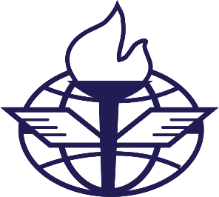  «Дальневосточный филиалФедерального государственного бюджетного образовательного учреждения высшего образования «Всероссийская академия внешней торговли Министерства экономического развития Российской Федерации»Фамилия, имя, отчество Место работы Должность Ученая степень, звание Страна Адрес и полное наименование организации Тема доклада Тематическое направление работы Телефон рабочий Телефон мобильный Почтовый адрес, по которому выслать сборник (индекс, город, улица, дом, корпус, квартира) Адрес электронной почты Форма участия (очная/онлайн/заочная) Планируется ли выступление 